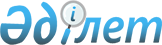 О внесении изменений в решение Байзакского районного маслихата от 22 декабря 2017 года № 23-7 "О бюджете сельских округов Байзакского района на 2018-2020 годы"Решение Байзакского районного маслихата Жамбылской области от 24 апреля 2018 года № 28-2. Зарегистрировано Департаментом юстиции Жамбылской области 25 апреля 2018 года № 3802.
      Примечание РЦПИ.

      В тексте документа сохранена пунктуация и орфография оригинала.
      В соответствии со статьей 109-1 Бюджетного кодекса Республики Казахстан от 4 декабря 2008 года и статьей 6 Закона Республики Казахстан от 23 января 2001 года "О местном государственном управлении и самоуправлении в Республике Казахстан" районный маслихат РЕШИЛ:
      1. Внести в решение Байзакского районного маслихата от 22 декабря 2017 года № 23-7 "О бюджете сельских округов Байзакского района на 2018-2020 годы" (Зарегистрировано в Реестре государственной регистрации нормативных правовых актов за № 3659 и опубликовано в районной газете "Ауыл жаңалығы – Сельская новь" 5 января 2018 года) следующие изменения:
      в пункте 1: 
      1-15. Кызылжулдызский сельский округ на 2018 год:
      в подпункте 1):
      цифры "99 371" заменить цифрами "101 941" ;
      цифры "9 645" заменить цифрами "12 120" ;
      цифры "1 918" заменить цифрами "2 013" ;
      в подпункте 2):
      цифры "99 371" заменить цифрами "101 941".
      Приложения 1 к указанному решению изложить в новой редакции согласно приложению 1 к настоящему решению.
      2. Контроль за исполнением настоящего решения возложить на постоянную комиссию Байзакского районного маслихата по вопросам территориального экономического развития, финансов, бюджета, административного территориальной структуре, защиты прав человека и рассмотрение проектов договоров закупов участков земли.
      3. Настоящее решение вступает в силу со дня государственной регистрации в органах юстиции и вводится в действие с 1 января 2018 года.
					© 2012. РГП на ПХВ «Институт законодательства и правовой информации Республики Казахстан» Министерства юстиции Республики Казахстан
				
      Председатель сессии 

      районного маслихата 

А. Жамишжанов

      Секретарь

      районного маслихата

 Н. Тлепов
Приложение 1 к решению
Байзакского районного маслихата
№ 28-2 от 24 апреля 2018 годаПриложение 1 к решению
Байзакского районного маслихата
№ 23-7 от 22 декабря 2017 года
Категория
Категория
Категория
Категория
сумма тыс. тенге
Жалгытюбинский сельский округ
Диханский сельский округ
Мырзатайский сельский округ
Темирбекский сельский округ
Тюймекентский сельский округ
Класс
Класс
Класс
сумма тыс. тенге
Жалгытюбинский сельский округ
Диханский сельский округ
Мырзатайский сельский округ
Темирбекский сельский округ
Тюймекентский сельский округ
Подкласс
Подкласс
сумма тыс. тенге
Жалгытюбинский сельский округ
Диханский сельский округ
Мырзатайский сельский округ
Темирбекский сельский округ
Тюймекентский сельский округ
Специфика
сумма тыс. тенге
Жалгытюбинский сельский округ
Диханский сельский округ
Мырзатайский сельский округ
Темирбекский сельский округ
Тюймекентский сельский округ
Наименование
I. ДОХОДЫ
1614463
69580
90470
97347
40494
100740
1
Налоговые поступления
163035
4588
3202
5010
1792
7850
02
Подоходный налог
27675
525
200
1567
40
1500
2
Индивидуальный подоходный налог
27675
525
200
1567
40
1500
04
Hалоги на собственность
135360
4063
3002
3443
1752
6350
1
1
Налоги на имущество
3342
312
57
114
22
250
1
3
Земельный налог
8572
386
312
399
230
600
1
4
Hалог на транспортные средства
123446
3365
2633
2930
1500
5500
2
Неналоговые поступления
23313
2598
515
1488
26
121
01
Доходы от государственной собственности
355
18
12
16
11
17
5
Доходы от аренды имущества, находящегося в государственной собственности
355
18
12
16
11
17
04
Штрафы, пени, санкции, взыскания, налагаемые государственными учреждениями, финансируемыми из государственного бюджета, а также содержащимися и финансируемыми из бюджета (сметы расходов) Национального Банка Республики Казахстан 
100
6
6
6
6
6
1
Штрафы, пени, санкции, взыскания, налагаемые государственными учреждениями, финансируемыми из государственного бюджета, а также содержащимися и финансируемыми из бюджета (сметы расходов) Национального Банка Республики Казахстан, за исключением поступлений от организаций нефтяного сектора 
100
6
6
6
6
6
06
Прочие неналоговые поступления
22858
2574
497
1466
9
98
1
Прочие неналоговые поступления
22858
2574
497
1466
9
98
4
Поступления трансфертов 
1428115
62394
86753
90849
38676
92769
02
Трансферты из вышестоящих органов государственного управления
1428115
62394
86753
90849
38676
92769
3
Трансферты из районного (города областного значения) бюджета
1428115
62394
86753
90849
38676
92769
Категория
Категория
Категория
Категория
Жанатурмысский сельский округ
Кокталский сельский округ
Ынтымакский сельский округ
Суханбаевский сельский округ
Костюбинский сельский округ
класс
класс
класс
Жанатурмысский сельский округ
Кокталский сельский округ
Ынтымакский сельский округ
Суханбаевский сельский округ
Костюбинский сельский округ
подкласс
подкласс
Жанатурмысский сельский округ
Кокталский сельский округ
Ынтымакский сельский округ
Суханбаевский сельский округ
Костюбинский сельский округ
специфика
специфика
Жанатурмысский сельский округ
Кокталский сельский округ
Ынтымакский сельский округ
Суханбаевский сельский округ
Костюбинский сельский округ
наименование
наименование
наименование
наименование
наименование
наименование
наименование
наименование
наименование
I. ДОХОДЫ
52861
72568
43437
47200
93822
1
Налоговые поступления
2961
5164
2350
2386
10230
02
Подоходный налог
759
892
113
100
1600
2
Индивидуальный подоходный налог
759
892
113
100
1600
04
Hалоги на собственность
2202
4272
2237
2286
8630
1
1
Налоги на имущество
38
200
36
36
255
1
3
Земельный налог
264
200
163
300
875
1
4
Hалог на транспортные средства
1900
3872
2038
1950
7500
2
Неналоговые поступления
622
658
33
27
4874
01
Доходы от государственной собственности
12
16
16
17
16
5
Доходы от аренды имущества, находящегося в государственной собственности
12
16
16
17
16
04
Штрафы, пени, санкции, взыскания, налагаемые государственными учреждениями, финансируемыми из государственного бюджета, а также содержащимися и финансируемыми из бюджета (сметы расходов) Национального Банка Республики Казахстан 
6
6
6
6
6
1
Штрафы, пени, санкции, взыскания, налагаемые государственными учреждениями, финансируемыми из государственного бюджета, а также содержащимися и финансируемыми из бюджета (сметы расходов) Национального Банка Республики Казахстан, за исключением поступлений от организаций нефтяного сектора 
6
6
6
6
6
06
Прочие неналоговые поступления
604
636
11
4
4852
1
Прочие неналоговые поступления
604
636
11
4
4852
4
Поступления трансфертов 
49278
66746
41054
44787
78718
02
Трансферты из вышестоящих органов государственного управления
49278
66746
41054
44787
78718
3
Трансферты из районного (города областного значения) бюджета
49278
66746
41054
44787
78718
категория
категория
категория
категория
Бурылский сельский округ
Коптерекский сельский округ
Улгулинский сельский округ
Сарыкемерский сельский округ
Сарыкемерский сельский округ
Кызыл жулдызский сельский округ
Ботамойнакский сельский округ
Байтерекский сельский округ
класс
класс
класс
Бурылский сельский округ
Коптерекский сельский округ
Улгулинский сельский округ
Сарыкемерский сельский округ
Сарыкемерский сельский округ
Кызыл жулдызский сельский округ
Ботамойнакский сельский округ
Байтерекский сельский округ
подкласс
подкласс
Бурылский сельский округ
Коптерекский сельский округ
Улгулинский сельский округ
Сарыкемерский сельский округ
Сарыкемерский сельский округ
Кызыл жулдызский сельский округ
Ботамойнакский сельский округ
Байтерекский сельский округ
специфика
специфика
Бурылский сельский округ
Коптерекский сельский округ
Улгулинский сельский округ
Сарыкемерский сельский округ
Сарыкемерский сельский округ
Кызыл жулдызский сельский округ
Ботамойнакский сельский округ
Байтерекский сельский округ
наименование
наименование
наименование
наименование
наименование
наименование
наименование
наименование
наименование
наименование
наименование
наименование
I. ДОХОДЫ
179747
43782
43199
43199
184762
101941
77617
274896
1
Налоговые поступления
29813
1874
2855
2855
29816
12120
10365
30659
02
Подоходный налог
3200
148
327
327
5964
3556
1300
5884
2
Индивидуальный подоходный налог
3200
148
327
327
5964
3556
1300
5884
04
Hалоги на собственность
26613
1726
2528
2528
23852
8564
9065
24775
1
1
Налоги на имущество
550
29
43
43
579
209
112
500
1
3
Земельный налог
1053
267
568
568
1098
224
822
811
1
4
Hалог на транспортные средства
25010
1430
1917
1917
22175
8131
8131
23464
2
Неналоговые поступления
428
32
157
157
6132
2013
1840
1749
01
Доходы от государственной собственности
16
24
0
0
14
118
0
32
5
Доходы от аренды имущества, находящегося в государственной собственности
16
24
0
0
14
118
0
32
04
Штрафы, пени, санкции, взыскания, налагаемые государственными учреждениями, финансируемыми из государственного бюджета, а также содержащимися и финансируемыми из бюджета (сметы расходов) Национального Банка Республики Казахстан 
6
6
5
5
6
6
6
5
1
Штрафы, пени, санкции, взыскания, налагаемые государственными учреждениями, финансируемыми из государственного бюджета, а также содержащимися и финансируемыми из бюджета (сметы расходов) Национального Банка Республики Казахстан, за исключением поступлений от организаций нефтяного сектора 
6
6
5
5
6
6
6
5
06
Прочие неналоговые поступления
406
2
152
152
6112
1889
1834
1712
1
Прочие неналоговые поступления
406
2
152
152
6112
1889
1834
1712
4
Поступления трансфертов 
149506
41876
40187
40187
148814
87808
65412
242488
02
Трансферты из вышестоящих органов государственного управления
149506
41876
40187
40187
148814
87808
65412
242488
3
Трансферты из районного (города областного значения) бюджета
149506
41876
40187
40187
148814
87808
65412
242488
Функциональная группа
Функциональная группа
Функциональная группа
Функциональная группа
сумма тыс. тенге
Жалгытюбинский сельский округ
Диханский сельский округ
Мырзатайский сельский округ
Темирбекский сельский округ
Тюймекентский сельский округ
Функциональная подгруппа
Функциональная подгруппа
Функциональная подгруппа
сумма тыс. тенге
Жалгытюбинский сельский округ
Диханский сельский округ
Мырзатайский сельский округ
Темирбекский сельский округ
Тюймекентский сельский округ
Администратор бюджетных программ
Администратор бюджетных программ
Администратор бюджетных программ
сумма тыс. тенге
Жалгытюбинский сельский округ
Диханский сельский округ
Мырзатайский сельский округ
Темирбекский сельский округ
Тюймекентский сельский округ
Программа
Программа
сумма тыс. тенге
Жалгытюбинский сельский округ
Диханский сельский округ
Мырзатайский сельский округ
Темирбекский сельский округ
Тюймекентский сельский округ
сумма тыс. тенге
Жалгытюбинский сельский округ
Диханский сельский округ
Мырзатайский сельский округ
Темирбекский сельский округ
Тюймекентский сельский округ
Наименование
сумма тыс. тенге
Жалгытюбинский сельский округ
Диханский сельский округ
Мырзатайский сельский округ
Темирбекский сельский округ
Тюймекентский сельский округ
II. РАСХОДЫ
1614463
69580
90470
97347
40494
100740
01
Государственные услуги общего характера
403835
23466
18445
17418
17715
23392
124
Аппарат акима города районного значения, села, поселка, сельского округа
403835
23466
18445
17418
17715
23392
001
Услуги по обеспечению деятельности акима города районного значения, села, поселка, сельского округа
388106
22725
18128
17311
16757
22577
022
Капитальные расходы государственного органа
17618
741
317
107
958
815
04
Образование
968157
37465
67929
71333
19418
67953
124
Аппарат акима города районного значения, села, поселка, сельского округа
968157
37465
67929
71333
19418
67953
004
Дошкольное воспитание и обучение и организация медицинского обслуживания в организациях дошкольного воспитания и обучения";
954747
36169
66913
67297
19418
67953
005
Организация бесплатного подвоза учащихся до ближайшей школы и обратно в сельской местности 
13410
1296
1016
4036
0
0
07
Жилищно-коммунальное хозяйство
152157
6058
1315
5483
1369
2268
124
Аппарат акима города районного значения, села, поселка, сельского округа
152157
6058
1315
5483
1369
2268
008
Освещение улиц в населенных пунктах
41425
1919
886
1878
842
846
009
Обеспечение санитарии населенных пунктов
13677
425
125
240
137
500
011
Благоустройство и озеленение населенных пунктов
97055
3714
304
3365
390
922
13
Прочие
90314
2591
2781
3113
1992
7127
124
Аппарат акима города районного значения, села, поселка, сельского округа
90314
2591
2781
3113
1992
7127
040
Реализация мероприятий для решения вопросов обустройства населенных пунктов в реализацию мер по содействию экономическому развитию регионов в рамках Программы развития регионов до 2020 года
90314
2591
2781
3113
1992
7127
III. Чистое бюджетное кредитование
0
0
0
0
0
0
IV. Сальдо по операциям с финансовыми активами
0
0
0
0
0
0
Приобретение финансовых активов
0
0
0
0
0
0
V. Дефицит (профицит) бюджета
0
0
0
0
0
0
VI. Финансирование дефицита (использование профицита) бюджета
0
0
0
0
0
0
Функциональная группа
Функциональная группа
Функциональная группа
Функциональная группа
Жанатурмысский сельский округ
Кокталский сельский округ
Ынтымакский сельский округ
Сухамбаевский сельский округ
Костобинский сельский округ
Функциональная подгруппа
Функциональная подгруппа
Функциональная подгруппа
Функциональная подгруппа
Жанатурмысский сельский округ
Кокталский сельский округ
Ынтымакский сельский округ
Сухамбаевский сельский округ
Костобинский сельский округ
Администратор бюджетных программ
Администратор бюджетных программ
Администратор бюджетных программ
Жанатурмысский сельский округ
Кокталский сельский округ
Ынтымакский сельский округ
Сухамбаевский сельский округ
Костобинский сельский округ
программа
программа
программа
Жанатурмысский сельский округ
Кокталский сельский округ
Ынтымакский сельский округ
Сухамбаевский сельский округ
Костобинский сельский округ
Наименование
Наименование
Наименование
Наименование
Жанатурмысский сельский округ
Кокталский сельский округ
Ынтымакский сельский округ
Сухамбаевский сельский округ
Костобинский сельский округ
II. РАСХОДЫ
52861
72568
43437
47200
93822
01
Государственные услуги общего характера
23227
19517
17579
21509
24063
124
Аппарат акима города районного значения, села, поселка, сельского округа
23227
19517
17579
21509
24063
001
Услуги по обеспечению деятельности акима города районного значения, села, поселка, сельского округа
22820
18960
16489
20301
23356
022
Капитальные расходы государственного органа
407
557
1090
1208
707
04
Образование
22262
47584
21759
21662
56246
124
Аппарат акима города районного значения, села, поселка, сельского округа
22262
47584
21759
21662
56246
004
Дошкольное воспитание и обучение и организация медицинского обслуживания в организациях дошкольного воспитания и обучения";
21023
47584
21759
21662
56246
005
Организация бесплатного подвоза учащихся до ближайшей школы и обратно в сельской местности 
1239
0
0
0
0
07
Жилищно-коммунальное хозяйство
3356
2586
1876
1850
7614
124
Аппарат акима города районного значения, села, поселка, сельского округа
3356
2586
1876
1850
7614
008
Освещение улиц в населенных пунктах
2156
1636
1176
1100
4530
009
Обеспечение санитарии населенных пунктов
600
350
100
150
125
011
Благоустройство и озеленение населенных пунктов
600
600
600
600
2959
13
Прочие
4016
2881
2223
2179
5899
124
Аппарат акима города районного значения, села, поселка, сельского округа
4016
2881
2223
2179
5899
040
Реализация мероприятий для решения вопросов обустройства населенных пунктов в реализацию мер по содействию экономическому развитию регионов в рамках Программы развития регионов до 2020 года
4016
2881
2223
2179
5899
III. Чистое бюджетное кредитование
0
0
0
0
0
IV. Сальдо по операциям с финансовыми активами
0
0
0
0
0
Приобретение финансовых активов
0
0
0
0
0
V. Дефицит (профицит) бюджета
0
0
0
0
0
VI. Финансирование дефицита (использование профицита) бюджета
0
0
0
0
0
Функциональная группа
Функциональная группа
Функциональная группа
Функциональная группа
Бурылский сельский округ
Коптерекский сельский округ
Улгулинский сельский округ
Сарыкемерский сельский округ
Кызыл жулдызский сельский округ
Ботамойнакский сельский округ
Байтерекский сельский округ
Функциональная подгруппа
Функциональная подгруппа
Функциональная подгруппа
Функциональная подгруппа
Бурылский сельский округ
Коптерекский сельский округ
Улгулинский сельский округ
Сарыкемерский сельский округ
Кызыл жулдызский сельский округ
Ботамойнакский сельский округ
Байтерекский сельский округ
Администратор бюджетных программ
Администратор бюджетных программ
Администратор бюджетных программ
Бурылский сельский округ
Коптерекский сельский округ
Улгулинский сельский округ
Сарыкемерский сельский округ
Кызыл жулдызский сельский округ
Ботамойнакский сельский округ
Байтерекский сельский округ
программа
программа
программа
Бурылский сельский округ
Коптерекский сельский округ
Улгулинский сельский округ
Сарыкемерский сельский округ
Кызыл жулдызский сельский округ
Ботамойнакский сельский округ
Байтерекский сельский округ
наименование
наименование
наименование
наименование
Бурылский сельский округ
Коптерекский сельский округ
Улгулинский сельский округ
Сарыкемерский сельский округ
Кызыл жулдызский сельский округ
Ботамойнакский сельский округ
Байтерекский сельский округ
II. РАСХОДЫ
Бурылский сельский округ
Коптерекский сельский округ
Улгулинский сельский округ
Сарыкемерский сельский округ
Кызыл жулдызский сельский округ
Ботамойнакский сельский округ
Байтерекский сельский округ
01
Государственные услуги общего характера
179747
43782
43199
184762
101941
77617
274896
124
Аппарат акима города районного значения, села, поселка, сельского округа
45546
17781
17634
34807
22563
24884
34289
001
Услуги по обеспечению деятельности акима города районного значения, села, поселка, сельского округа
45546
17781
17634
34807
22563
24884
34289
022
Капитальные расходы государственного органа
41883
16708
17261
33285
22163
23152
32341
04
Образование
3663
1073
373
1522
400
1732
1948
124
Аппарат акима города районного значения, села, поселка, сельского округа
115190
21795
20140
76624
69384
40185
191228
004
Дошкольное воспитание и обучение и организация медицинского обслуживания в организациях дошкольного воспитания и обучения";
115190
21795
20140
76624
69384
40185
191228
005
Организация бесплатного подвоза учащихся до ближайшей школы и обратно в сельской местности 
115190
21795
20140
76624
69384
35316
190274
07
Жилищно-коммунальное хозяйство
0
0
0
0
0
4869
954
124
Аппарат акима города районного значения, села, поселка, сельского округа
7606
2111
3571
59660
4500
7434
33500
008
Освещение улиц в населенных пунктах
7606
2111
3571
59660
4500
7434
33500
009
Обеспечение санитарии населенных пунктов
4200
1486
1371
7665
2700
2034
5000
011
Благоустройство и озеленение населенных пунктов
1200
125
200
4000
400
1000
4000
13
Прочие
2206
500
2000
47995
1400
4400
24500
124
Аппарат акима города районного значения, села, поселка, сельского округа
11405
2095
1854
13671
5494
5114
15879
040
Реализация мероприятий для решения вопросов обустройства населенных пунктов в реализацию мер по содействию экономическому развитию регионов в рамках Программы развития регионов до 2020 года
11405
2095
1854
13671
5494
5114
15879
III. Чистое бюджетное кредитование
11405
2095
1854
13671
5494
5114
15879
IV. Сальдо по операциям с финансовыми активами
0
0
0
0
0
0
0
Приобретение финансовых активов
0
0
0
0
0
0
0
V. Дефицит (профицит) бюджета
0
0
0
0
0
0
0
VI. Финансирование дефицита (использование профицита) бюджета
0
0
0
0
0
0
0